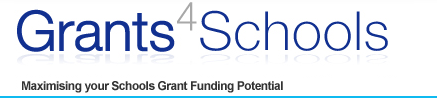 New Funding Opportunities Grants of £1,000 Available to Fund Innovative Geography Teaching at Secondary Level (UK)Two grants of £1,000 each are available to fund innovative geography teaching at secondary level.  The aim of the grants is to enable imaginative, innovative or creative teaching materials to be developed.   The grants will be awarded to teacher – higher education partnerships. Ideally these will comprise one school teacher and one lecturer/researcher from a UK Higher Education Institution.  The funding is being made available through the Royal Geographic Society Innovative Geography Teaching Grants.Every year, the Society identifies an area of research which is either based upon a timely issue or approach. The aim is to serve both geography pupils and the wider teaching community through the creation of teaching materials on this particular issue. The materials produced will be published on the Society’s website.Previous projects include:Alan Parkinson received funding for 'Inspirational Places: Changing Places' - online resources will be created that support teachers in their understanding of key themes in the 'Changing Places' topic - the section of the A Level geography specification focusing on people's engagement with places and their experience of them.Rachael Heath received funding for 'Investigating the geography of crime' - The purpose of these resources are to provide teachers and students with the information and skills required to be able to conduct a sophisticated investigation into UK crime patterns using GIS mapping techniques using primary and secondary data.The application deadline is the 15th February 2019.Useful Documents:Innovative Geography Teaching Grant Guidelines https://www.rgs.org/schools/teacher-grants/innovative-teaching-geography-grants/ Funding for Projects that Support Disadvantaged Young People (UK)Grants of over £10,000 per project are available through the BBC Children in Need Main Grants programme to not for profit organisations and schools that work with young people who are experiencing disadvantage through illness, distress, abuse or neglect; any kind of disability; behavioural or psychological difficulties; and / or living in poverty or situations of deprivation.Applications should demonstrate how your project will change the lives of children for the better.Grants of over £10,000 are available with no upper limit stated, however BBC Children in Need make very few grants over £120,000. Organisations eligible to apply will be not for profit i.e. schools; registered charities; voluntary organisations; churches; and community groups, etc.   In the case of schools this must not be for work that they have a duty to fund.The Fund is open to applications all year round, but there are a number of deadline and award dates throughout the year. The dates for 2019 are now published on the Main Grants web page with the first for 2019 being 11:59pm on the 13th January.Examples of projects funded include:Castle Wood School, Coventry: £89,779 to provide a fortnightly Saturday Club for disabled children and young people. A diverse range of activities will help develop life skills, provide social opportunities and improve confidence and self-esteem through making new friends.Rowan Gate Primary School, Northamptonshire: £24,715 to provide weekly film making sessions for disabled children. The project will develop communication and media skills and increase independence.St Joseph’s School and Community Steering Group, Allerdale: £61,480 for a project that will provide an after school and holiday clubs to engage disadvantaged young people living in Workington in physical and healthy living activityUseful Links:Frequently Asked QuestionsApplication Guidancehttp://www.bbc.co.uk/programmes/articles/60DXlxYvbbtcTDm79Mjryj/main-grants-should-i-apply Funding to Make Young People Future Ready (UK)NESTA the UK's Foundation for Innovation has launched a new £250,000 Future Ready Fund.  The fund will support high-potential, early-stage interventions to test and further develop interventions that promote wider skills in secondary-age (11-18) young people, focusing on their social and emotional skills and resilience.NESTA will fund between 5 to 7 projects costing between £35,000 to £50,000. Non-financial support focusing on evaluation is also on offer.Projects should focus on developing at least one of the following skills:Emotional intelligence, in particular how to build good relationships and collaborate effectively.Social and emotional competence, particularly in relation to collaboration.Resilience and coping.Perceptions of self (self-confidence and self-efficacy).Motivation, goal orientation and perseverance.This fund will support grantees with existing early-stage interventions that have shown potential for significant impact on these skills.The funding and support will focus on supporting grantees with their:Scalability and implementation - testing their projects in more locations, in order to further improve and refine them.Efficacy - improve the quality of their evaluation processes, including testing the use of standardised, proven measures to understand impact (e.g. this list compiled by University of Manchester in 2017).Projects can be delivered in school/college curriculum time or as an extra-curricular activity within schools/colleges, or be delivered outside of school/college entirely. This may include, but is not limited to, mentoring, social action, employment experience, in-curriculum approaches and project-based initiatives. Find out more about NESTA’s selection criteria.Social enterprises, schools, colleges and private enterprises are all eligible to apply.The deadline for expressions of interest is Monday 10 December 2018 at 9 am. Awards will be made in March 2019 and will run for 18 months.Potential applicants are strongly encouraged to attend one of the webinars about the fund being hosted by NESTA during November 2018 as they are designed to be an open invitation to find out more about what the assessors will be looking for from applications.Useful Links:Frequently Asked QuestionsTerms and Conditionshttps://www.nesta.org.uk/project/future-ready-fund/ Grants for Community Music Groups and Educational Organisations (UK)The charity of the UK musical instrument industry, Music for All was founded on the belief that everyone should have the opportunity to learn to play music. Community groups, schools and individuals can apply for grant and other support for community music making projects that offer experiences for people of all ages and backgrounds. Projects and initiatives supported will be:Taking place in the UKAiming to bring music to their communityNeeding a “helping hand” to fulfil their potential in becoming truly sustainable music programmes.The application deadline is 1st February 2019 for funding requirement in the following January.Recent awards include: The Inspiring Community project in West Yorkshire, a non-profit group that gives young people the chance to learn new skills, received help to purchase keyboards that could be used to teach the children.Alderman Richard Hallam Primary School in Leicester received support to purchase thirty brass instruments manufactured in plastic to encourage the children to take up music.Useful Links:Application Formhttps://musicforall.org.uk/ School Grants to Promote Physics (UK)UK schools and colleges can apply for grants of up to £600 for small-scale projects or events linked to the teaching or promotion of physics and engineering to pupils aged 5 - 19. Grants can be used to support a wide range of projects such as school based science weeks, extracurricular activities, science clubs, careers event or a visit from a working physicist or engineer.Grants may be used for the following project-related purposes: materials / resources; transport; marketing and publicity; other purposes deemed appropriate by the judges; and supply cover (in certain circumstances).Previous projects to receive funding include:Ampleforth College for a visit to Jodrell Bank Radio Observatory.St John's High School for a Practical Rocketry workshop to design a water propelled rocket.The closing date for applications is the 1st February 2019.Useful Links:Apply Onlinehttp://www.iop.org/about/grants/school/page_38824.html Support for Environmental Outreach Education for Disadvantaged Young People (UK)Schools, colleges and youth groups can receive up to 80% towards the costs of providing environmental outreach education for groups of disadvantaged young people through the Field Studies Council's Kids Fund. The Field Studies Council is an independent educational charity committed to raising awareness about the natural world and works through a network of residential and day Centres in the UK to provide outreach education and training.There are two types of Kids Fund course Wildlife and Environment focussing on wildlife habitats and the environment with team building activities and Eco Adventure which combines environmental and personally challenging activities. Groups who meet one of the following criteria will be eligible:Disadvantaged young people aged 4-18 years (or up to 25 years for those with special needs).
Voluntary youth groups (either run by voluntary leaders, managed by a voluntary organisation, a registered charity)
ORSchool groups may apply if they are aiming to provide benefits which are additional to the statutory school curriculum or clearly show added value, depth and breadth to the taught curriculum. FSC Kids Fund will not pay for young people to attend standard curriculum-focused FSC courses.All applicants must be based in the UK, Isle of Man, Channel Isles and Republic of Ireland.One free staff/adult place is provided for every 12 young people; additional adults pay 20% +VAT. This includes all equipment, tuition and waterproof hire costs. Food and accommodation are included for residential courses.The next closing date for applications is the 1st March 2019.Useful Documents:Application Formhttps://www.field-studies-council.org/about/fsc-kids-fund/applying-to-fsc-kids-fund.aspx Grant Programme to Fund Biochemical Outreach Projects Opens for Applications (UK)The Biochemical Society has announced that its Outreach Grants programme will re-open for applications on the 11th January 2019. Grants of up to £1,000 will be available to increase participation in the molecular biosciences at school level and the community through engagement activities. Within school projects the Society is looking to support projects with emphasis on molecular bioscience for upper secondary school age audiences and above. For primary school age audiences, the focus can be on biology or on all sciences. The type of events funded could include:Activities for a science clubWorkshops for students or teachersLectures from research scientists (including PhD students and post-doc's). Projects more likely to receive funding will involve collaborations between, several schools/universities or a mix of organizations; establish links/relationships between schools and universities or industry; promote molecular bioscience career opportunities; or be submitted by an applicant with previous experience in outreach activities (although first time applicants are also welcomed).Past projects include "Detective Sciences" - an event that formed part of the Science week activities at Abercanaid Community School, Merthyr Tydfil. The focus of the event was centred on promoting scientific investigation, scientific thinking and enhancing English language skills.Useful Links:Application criteriaPrevious Projects supportedhttp://www.biochemistry.org/Grants.aspx Funding for Projects that Work with Disabled Children and their Families (UK)Hallmoor Parents Teachers Friends Association and Mayfield School were amongst some of the Parent Teacher Associations and schools that have recently received funding through the True Colours Trust UK Small Grants Programme. Through the programme, charities and projects with a charitable purpose can apply for funding that supports disabled children and their families.Grants of up to £10,000 are usually available for hydrotherapy pools; multi-sensory rooms; mini buses; young carers projects; sibling projects; and bereavement support. Other projects supported in the past include:Friends of Sherwood Park who received a grant of £5,000 towards the creation of the multi-sensory outdoor environment.Roddensvale Parents & Friends Association who received a grant of £5,000 towards the costs of refurbishing its sensory room.Applications can be submitted at any time. Useful Links:Online Application FormFrequently Asked Questionshttp://www.truecolourstrust.org.uk/about-us/application-guidelines/ London Mathematical Society - Small Grants for Education (UK)Grants of up to £800 are available to stimulate interest and enable involvement in mathematics from Key Stage 1 (age 5+) to Undergraduate level and beyond. The funding is being made available through the London Mathematical Society’s Small Grants for Education scheme and aims to enhance and enrich mathematical study beyond the curriculum; engage the public with mathematics; and encourage unusual ways of communicating mathematics.The scheme is primarily intended for activities for which there is limited scope for alternative sources of funding.  Applicants linked to universities should ideally be supported by a member of the Society and ordinarily the Scheme will not fund University outreach activity.  However, anyone based in the UK is eligible to apply for a grant.There are four application rounds each year and the next closing date for applications is the 30th November 2018.Useful Links:Small Grants for Education application formhttps://www.lms.ac.uk/grants/small-grants-education The Ford Britain Trust Small Grants Programme to Re-open for Applications (England & Wales)The Ford Britain Trust's Small Grants will re-open for applications on the 1st December 2018 until the 28th February 2019. Through the Small Grants Programme registered charities, Schools/PTAs (Non-fee paying, state sector schools only) and non-profit organisations can apply for grants of up to £250 for projects that: Benefit the local community/environment;Work with young people/children;Promote education/schools (mainstream);Support special educational needs and people with disabilities.The Trust operates in those areas where the Ford Motor Company Limited has its present activities and a long-standing association with local communities. These are:Essex (including East London);St Albans;Bridgend (South Wales);Manchester;Southampton;Exceptions may be made for initiatives in which Ford Motor Company Limited employees and retirees are involved.Grants made by the Trust are usually one-off donations for a specific capital project or part of a project, typically items of furniture and equipment.The Trust also provides grants through its Large Grants Programme (grants of up to £3,000).  The closing date for applications is the 31st January 2019.https://www.ford.co.uk/experience-ford/about-ford/ford-britain-trust Funding for Music Making Projects for Young People in Challenging Circumstances (England)Schools as well as other not-for-profit organisations can apply for grants to fund developmental music-making projects for children and young people in challenging circumstances as well as for projects that support the development of the workforce, organisations and the wider music making sector. The funding is being made available through Youth Music, England's largest children's music charity, which provides funding for music-making projects.Youth Making's funding programme is made up of three separate funds. These are:Fund A which offers small grants (£2,000 to £30,000) for high quality music-making projects;Fund B offers medium-sized grants (30,001 - £150,000 per year for up to two years) for larger programmes of work;Fund C offers grants (£50,000 to £180,000) for strategic programmes to help embed sustainable, inclusive music-making across a local area.In applying for funding schools will have to justify how the activities to be funded do not duplicate Department of Education funding.Projects funded include:'Our Street, Our Song' in South East Sheffield: Early years children work with musicians, taking well known songs as their inspiration and composing their own versions inspired by their immediate environment.'More Music' a project that supports the mental health and wellbeing of young people at the Lancaster Child and Adolescent Mental Health Services.The closing dates for applications to Fund A is 5pm on the 7th December 2018 and Fund B and Fund C are currently closed to new applications.Useful Links:Application Guidance for Fund A and Bhttps://network.youthmusic.org.uk/i-need-funding Sport England Small Grants Programme (England)Formally constituted not-for-profit organisations and statutory bodies such as schools, sports clubs, voluntary organisations, local authorities, and governing bodies of sport can apply for grants of between £300 and £10,000 through the Sport England Small Grants Programme.The aim of the fund is to deliver new projects to either grow or sustain participation in sport or to support talent development. Priority will be given to projects that increase the number of adults participating in moderate intensity sports; and projects seeking to reduce the drop off rates for 16-19 year olds.For example, Opportunity Sports Foundation, a charity set up to help young people stay involved in sport, received funding. The Small Grant fund will benefit around 115 young people with disabilities. It will also encourage young volunteers who will in turn be able to access funding to become coaches in the future. The funding will also pay for the hire of a facility and 3 paid coaches to work with the young people.Applications can be submitted at any time and decisions are usually made within ten weeks.Useful Links:Apply OnlineGuidance Noteshttps://www.sportengland.org/funding/small-grants/ New Fund Announced to Protect Schools Children from Homophobic Bullying (England)As part of the launch of the Lesbian, Gay, Bisexual, and Transgender (LGBT) Action Plan, the Government has announced that voluntary and charitable organisations are being invited to bid for £1 million of grant funding to protect school children from homophobic, biphobic and transphobic bullying. The Government Equalities Office has already delivered the anti-bullying programme in 1,200 schools in England and is now inviting voluntary and charitable organisations to bid for £1 million of further grant funding to roll out the programme in more schools.The money will be used to provide training for teachers on how to spot early signs of bullying and how to intervene appropriately. It will also be used to provide resources to support teachers in delivering lessons on LGBT issues to ensure all pupils feel accepted and included. A further £1 million will also be available for organisations to improve LGBT people’s health and social care. The LGBT Survey found that at least 16% of survey respondents who accessed or tried to access healthcare services in the last year had a negative experience because of their sexual orientation, and over half of those surveyed who accessed or tried to access mental health services said they had to wait too long.A new fund of £600,000 will also be available to local community groups, through a new LGBT Sector and Community Development Scheme to help them engage LGBT people in their area. Alongside this, these organisations will receive training and development to help them grow, mature and become more sustainable over time.Useful Links:The LGBT Action Planhttps://www.gov.uk/government/news/26-million-to-improve-lives-of-lgbt-people School Library Improvement Fund (Scotland)School Library Managers can now apply for funding from the Scottish Library Improvement Fund (SLIF).  The Scottish Library Improvement Fund (SLIF) is aimed at innovative projects which support the school library sector and is available to all state-run schools in Scotland. The Fund can provide support for a range of activities including: Research, Impact Analysis, Service Development, Staff Training, Partnership working, Creation of New Resources or Services, Case Studies, Promotion of Standards and Good Practice Guides.Every SLIF application has to have a direct link to one or more of the key priorities below:Curriculum, Learner Journey and Developing the Young WorkforceHealth and WellbeingInformation, Digital Literacy and Digital CreativityFamily Learning, Literacy and NumeracyStandards and LeadershipProjects which support the Year of Young People 2018 - the Scottish Government's Themed Year for 2018 - are also welcome.The deadline for applications is Friday 14th December 2018.Collaborative bids made by either two or more schools within separate Local Authorities or schools and other organisations e.g. e.g. the Scottish Book Trust are welcomed. More than one collaborative bid can be submitted.Projects previously funded can be found here SLIF Awards 2018 and include:Glasgow Life (School Libraries) – £13,600 for a creative writing project working with the Roma community in Holyrood Secondary School Library. The project aims to support young people from the local Roma community to engage with school library services.Useful Links:Guidance for ApplicantsApplication Form GuidanceApplication Formhttps://scottishlibraries.org/funding/school-library-improvement-fund/ Funding of up to £500 Available to Young People to Make a Difference (Scotland)Young people in Scotland aged 16 – 26 who want to make a difference to their community and environment can apply for grants of up to £500 through the Firstport Pounds for Purpose initiative to help them get their project off the ground. This could include:Tackling inequality – breaking down barriers, whether due to age, disability, gender, gender identity, sexual orientation, ethnicity, religion, economicDeprivation or any other unjust reasonBringing people together – creating events or social spaces that are inclusive and welcoming, reducing isolation and building connectionsPromoting positive mental health – battling stigma and prejudice, and helping people with mental health issues to reach outA greener world – reducing negative impact on the environment and creating a more sustainable futureCaring for others – working to support and look after the more vulnerable members of our society, including children, the elderly, the sick, and individuals affected by financial hardship or homelessness.Projects can last up to 6 months. To apply young people need to submit an application form and a 2 minute video. Applications can be submitted at any time.Useful Links:Apply OnlineVideo Guidance NotesCase Studieshttp://www.firstport.org.uk/programmes/pounds-for-purpose Grants to Prevent/Relieve Hardship or Distress (Former Metropolitan Borough of Hammersmith)Hammersmith United Charities is a local charity that funds a wide range of projects taking place in the former metropolitan borough of Hammersmith. A wide range of not for profit organisations are supported provided including voluntary and community groups and organisations such as community centres. Applications from schools for work which is not part of the normal curriculum and where the school can show that children experiencing some kind of disadvantage will benefit are also accepted.Grants are made towards projects that prevent or relieve hardship or distress in the Area of Benefit and who meet the following funding criteria:Meeting basic needs (food, shelter, advice etc)Work with families and childrenCountering isolation (in any group and for any reason)Building confident individuals and communitiesGrants are usually awarded for one year’s work (although subsequent grants may be made), core costs can be funded and the award can be for part funding to match other partners. No minimum grant amounts are set; the median grant is around £10,000 - £15,000 with the maximum set at £30,000.The next deadline for applications is the 7th January 2019. The Charity now also offer “micro grants” of up to £500 for one off projects and activities or for specific pieces of equipment. These are assessed on a rolling basis.Useful Links:Previous Projects SupportedGrant Guidelineshttps://hamunitedcharities.org.uk/grants/ Funding for School Projects to Benefit Disadvantaged Young People (London)The John Lyon's Charity has announced that the next meeting of its Trustees to consider applications to its Schools in Partnership Fund is March 2019. Through the programme, grants of between £25,000 and £50,000 are available to groups of state schools (in partnership with local voluntary organisations where appropriate) for projects aimed at supporting their most challenged pupils, strengthening links with home life and coordinating the support of other available professionals. The funding is available to schools in Barnet, Brent, Camden, Ealing, Hammersmith & Fulham, Harrow, Kensington & Chelsea and the Cities of London and Westminster. Previous projects supported include:St Anselm's RC Catholic Primary School which received a grant of £38,000 for a play therapy project with four other schools and the Catholic Children's Society (Westminster); Stag Lane Junior School that received £27,000 for the Parent Ambassador Initiative which helps parents become engaged in their child’s learning; and Kingsbury High School which received a grant of £15,000 for a psychotherapy project with Brent Centre for Young People. The Schools in Partnership Fund has a two stage application procedure. The Trustee meets in March, June and November. Proposals should be received by the Grants Team at least four months before.http://jlc.london/schools/what-we-fund-in-schools/schools-in-partnership-fund/ One Off Grants Available to Support Blind and Partially Sighted People Within The M25 (London)UK registered charities, CIO’s, educational establishments and social enterprises which are registered limited companies can apply for one off grants of up to £20,000 for work that supports blind and partially sighted people living within the M25.  Grants are available for projects that:improve access to education or employment;support wellbeing and mental health;support independence;work with minority groups;provide eyecare and work towards the prevention of sight loss;support blind and partially sighted people facing additional challenges.Applications are particularly welcome from:Barking and Dagenham,Bexley,BromleyHavering,Redbridge andWaltham ForestFunding is being provided by the Greater London Fund for the Blind, a fundraising charity that works with grassroots organisations that help improve the lives of blind and partially sighted people across greater London.For more information on how to apply, please read the guidance notes and contact the Programme Fund and Partner Liaison Officer Khafsa on kghulam@glfb.org.uk. Alternatively, please call the main office number which is 020 7620 2066.https://www.glfb.org.uk/about-us/our-programme-fund/ Grants for School Trips (London)The London Diocesan Board for Schools has announced the next closing date for applications to its City and Diocese Voluntary Schools Fund is the 28th February 2019. This fund exists to give grants to individuals attending Church of England Schools in the diocese of London in need of financial help.Priority is given to help with the cost of school journeys/daytrips, music tuition and maintenance costs that are not normally met from statutory funding. Schools can apply for funding on behalf of individuals who wish to go on school journeys.The maximum grant for individuals is £500 for secondary schools applying for more than one individual the maximum grant is £2000 and £500 for primary schools.When applying for school journey grants, please give as much information as possible to support the educational nature of the journey. Further information is available from Dee Thomas on 020 7932 1168 dee.thomas@london.anglican.org https://www.ldbs.co.uk/grants-for-school-journeys/ Grants for Education Projects with Young People (London Boroughs of Greenwich and Lewisham)The Drapers Company manage a small grant programme on behalf of the Sir William Boreman's Foundation. The Foundation supports work with young people aged under 25 living in the London Boroughs of Greenwich or Lewisham.Registered charities and educational establishments can apply to the Fund for one-off grants of up to £5,000 to support their work. Projects funded will have an educational focus and, ideally, focus on inclusiveness.Applicants are requested to write to The Drapers Company outlining the following:The projects or activities that funds are needed forHow the project will benefit the education of young people living in Greenwich or LewishamThe operational/project budgetAny other funding applied for that relates to the projectApplicants are further requested to enclose the organisations most recent annual report and accounts.Applications can be submitted at any time of the year. Applications are considered at meetings in November, February and June. Useful Links:Application Guidelineshttp://www.thedrapers.co.uk/Charities/Applying-For-A-Grant/List-of-Grants/SWBF.aspx Funding RemindersGrowing Competition for Schools (UK)Along with energy company Bulb, Trees for Cities Edible Playgrounds are launching a Grow On, Film It competition for schools to show the effects food growing has on the pupils and staff.Featured projects can be anything from growing a few herbs in a small window box or a feast worth of different fruits and vegetables in multiple raised beds – the idea is to be as imaginative and creative as possible. Ideas could include:Say a poem about the gardenTell the story from seed to plateShow how school life has changed since growing at schoolShow how the growing can be incorporated into the curriculumExplain your gardening skills and why your plants grow so wellShare how the gardening encourages a deeper connection to natureFilms might include songs, graphics, comedy but must be under 3 minutes long. Points will be awarded for imagination. Filming tips:Use a smartphone, iPad or video camera. But if you decide to use a smartphone or tablet, make sure you always shoot in landscape view.Steady equals ready – use two hands and try not to move around too much.Let there be light – mornings and afternoons make for the best lighting.In Post Production, schools could add, for example, music, graphics, testimonials or anything else that adds interest.The prizes awarded will be:1st: £200 gardening voucher2nd: £100 gardening voucher3rd: £50 gardening voucherAll entrants will receive spring seed packs.The deadline for submissions is Monday 24th December 2018.https://www.treesforcities.org/our-work/edible-playgrounds/lights-camera-action Funding to Enable Disadvantaged Young People Reach their Potential (UK)Registered charities (including Schools that are registered as charities for young people with disabilities) that work with disadvantaged children under the age of 25 can apply for funding of up to £10,000 through the Ironmongers Company's grants programme. In particular, the company wants to support projects that provide opportunities for disadvantaged children and young people to fulfil their potential and educational activities that develop learning, motivation and skills. Projects could, for example, support special educational needs; address behavioural problems or promote citizenship; and parenting or life skills. Preference will be given to projects piloting new approaches where the outcomes will be disseminated to a wider audience. Although the grants are available within the UK preference is given to projects in inner London. The next deadline for applications is the 15th December 2018.http://www.ironmongers.org/charity_organisations.htm Funding to Support the Armed Forces Community (UK)The Ministry of Defence (MOD) is currently accepting applications under its Armed Forces Community Covenant Small Grant Scheme.The aim of the National Covenant Fund is to support the armed forces community. Funding of up to £20,000 is available to support the integration of armed force personnel within their community and the coordination and delivery of support services. Schools, registered charities, community interest companies, local authorities, and armed forces units with a UIN can apply as long as they have experience and a track record of working with the Armed Forces Community, and a real understanding of the issues facing the Armed Forces Community. Applicants should consult their local Covenant Partnership before applying.There are no deadlines and applications will be reviewed four times a year. Eligible organisations are welcome to submit their application at any time.  The next review point is the 17th December 2018. Useful Links:Application Guidancehttps://www.gov.uk/government/publications/covenant-fund-guidance-on-how-to-apply Funding for Projects that Encourage Learning from the Land (UK)The Ernest Cook Trust has announced that from 2019, its grant making will be concentrated on inspiring young people to achieve better educational and life outcomes by learning from the land. Projects that fall within the categories of arts, literacy and STEM remain welcome, but must demonstrate a clear link to learning from the land in their application.Schools and not for profit organisations can apply for grants of up to £12,000 for projects that encourage young people's interest in the countryside and that link in with either the National Curriculum or with recognised qualifications.Funding is available via two funding streams:The small grants programme awards up to £4,000 to support state schools and small registered charities which require a small amount of pump-priming in order for projects to take place. Most awards are for £1,500 to £2,500.  This is a rolling programme with decisions made at meetings taking place at roughly two-monthly intervals throughout the year.The large grants programme, for grants of £4,000 up to £12,000, is aimed at larger-scale education programmes. The Trustees meet twice a year in the Spring and Autumn to applications for this programme.Applications for the Spring meeting 2019 must be received by 31st January 2019. Useful Links:Standard Application FormSchools Application FormReports on Grants Awardedhttp://ernestcooktrust.org.uk/grants/ Funding to Raise the Educational Outcomes of SEND Pupils (England)The Education Endowment Foundation (EEF) has launched a new funding round for pilot projects that improve attainment and other educational outcomes, such as social and emotional learning, for children with special educational needs or disability (SEND).  The EEF are primarily interested in academic attainment, but would consider programmes with evidence of impact on other educational outcomes, including social and emotional learning. A useful typology of non-attainment outcomes can be found here. Projects should aim to work with pupils between the ages of 3 and 18. For projects working with 16-18 year olds, EEF can only fund activity focused on students without English or Maths GCSE at 4 or above. To be successful, projects should be practical, cost-effective and scalable. EEF's aim is to identify approaches that, if shown to be successful, could be taken on by schools and educational settings across England. Applications are accepted from organisation working in schools and other educational settings, such as further education colleges, mainstream primary and secondary schools, special schools, early years settings, charities, local authorities, academy chains, universities, social enterprises and businesses. The EEF do not fund projects in one or very small numbers of schools/settings. EEF could fund a pilot to work in circa 20 schools, but usually with the aim of later testing it in a larger trial of over 80 settings.  The EEF does not have a set minimum or maximum size of grant that we award. Past EEF grants have tended to range from £90,000 to £1.5 million.The closing date for applications is the 14th January 2019.Useful Links:Application GuidanceFrequently Asked Questionshttps://educationendowmentfoundation.org.uk/projects-and-evaluation/how-to-apply Capital Funding for Academies and Sixth Form Colleges (England)The Department for Education has launched the 2019 – 2020 Conditional Improvement Fund (CIF) bidding Round. Single academy trusts, small multi-academy trusts (MATs) and sixth-form colleges can apply for capital funding to keep buildings safe and in good working order. This includes funding projects to address health and safety issues, building compliance and poor building condition. Funding is also available to support expansion projects. These are for Ofsted-rated good or outstanding academies and sixth-form colleges that need to expand their existing facilities and/or floor space.To be eligible to apply for the 2019 to 2020 round, you must have been:an open academy or sixth-form college as at 1st September 2018a school with a signed academy order as at 1st September 2018 (if successful, you must have converted to academy status and had a funding agreement in place by 1st April 2019 to receive funding)MATs with at least 5 academies and more than 3,000 pupils do not need to apply for CIF. They will receive a formulaic allocation to deploy across their estate for 2019 to 2020.https://www.gov.uk/guidance/condition-improvement-fund Funding for School and Youth Residential Trips (Scotland)Teachers and Youth Leaders can apply for funding through the Scottish Youth Hostelling Association (SYHA) Explorer Fund. The fund aims to help young people from disadvantaged backgrounds take part in a school or youth group residential trip to build confidence, resilience, social and employability skills.Teachers and Youth Leaders can apply for up to 40 per cent support for each eligible young person who would not otherwise have this opportunity due to deprivation or other disadvantage.Applications must be received at least ten weeks prior to arrival and grants are deducted from the final bill. The trip can take place at any time until 31st December 2018 (depending on availability in the chosen hostel/s)Useful Links:Application Formhttps://www.hostellingscotland.org.uk/hostelling-scotland-explorer-fund/  (c) Grants Online 2018The Funding Alert is part of the Grants Online subscription service and should not be circulated to outside organisations.Grants Online Ltd provides a range of online funding solutions including:Grants online www.grantsonline.org.uk  Grants 4 Schools www.grants4schools.info